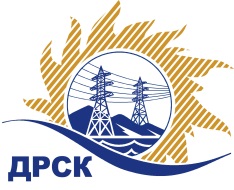 Акционерное Общество«Дальневосточная распределительная сетевая  компания»Протокол заседания Закупочной комиссии по вскрытию поступивших конвертовг. БлаговещенскСпособ и предмет закупки: открытый электронный запрос предложений: «Машина трелевочная (ЮЯЭС)». Закупка 235	Планируемая стоимость закупки в соответствии с ГКПЗ: 4 817 796,61 руб. без учета НДС.ПРИСУТСТВОВАЛИ:Три член постоянно действующей Закупочной комиссии АО «ДРСК» 2 уровняИнформация о результатах вскрытия конвертов:В ходе проведения запроса предложений было получено 3 предложения, конверты с которыми были размещены в электронном виде на Торговой площадке Системы www.b2b-energo.ru.Вскрытие конвертов было осуществлено в электронном сейфе организатора запроса предложений на Торговой площадке Системы www.b2b-energo.ru автоматически.Дата и время начала процедуры вскрытия конвертов с предложениями участников:09:26 14.12.2015Место проведения процедуры вскрытия конвертов с предложениями участников:Торговая площадка Системы www.b2b-energo.ruВ конвертах обнаружены предложения следующих участников запроса предложений:Ответственный секретарь Закупочной комиссии 2 уровня АО «ДРСК»	О.А.МоторинаТерёшкина Г.М.№ 38/МТПиР-В14.12.2015№Наименование участника и его адресПредмет заявки на участие в запросе предложений1АЗСМ "Прогресс" (656037, Россия, Алтайский край, Алтайский край, г. Барнаул, пр. Ленина 140 Б)Предложение: Предложение участника в соответствии с прилагаемыми документами к заявке в составе прилагаемого архивного файла, подано 11.12.2015 в 08:56
Цена: 3 355 932,20 руб. (цена без НДС)2ООО Завод "АЛТАЙЛЕСМАШ" (656053, Алтайский край, г. Барнаул, ул. Меланжевая, 18)Предложение, подано 11.12.2015 в 07:18
Цена: 3 400 000,00 руб. (цена без НДС)3ООО "АМХ" (428027, Россия, Чувашская Республика, г. Чебоксары, ул. Хузангая, д.26Б)Предложение, подано 02.12.2015 в 20:01
Цена: 4 530 489,83 руб. (цена без НДС)